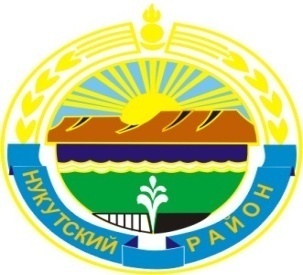 МУНИЦИПАЛЬНОЕ  ОБРАЗОВАНИЕ«НУКУТСКИЙ  РАЙОН» АДМИНИСТРАЦИЯМУНИЦИПАЛЬНОГО ОБРАЗОВАНИЯ«НУКУТСКИЙ РАЙОН»ПОСТАНОВЛЕНИЕот 26 ноября 2015  года                                 № 404                                       п. НовонукутскийОб утверждении  Положения о формировании  банка данных ораспространении и профилактике незаконного потребления наркотическихсредств и психотропных веществ, наркомании и токсикомании в муниципальном образовании «Нукутский район»В соответствии с Указом Президента Российской Федерации от 18 октября 2007 года № 1374 «О дополнительных мерах по противодействию незаконному обороту наркотических средств, психотропных веществ и их прекурсоров», Законом Иркутской области от 07 октября 2009 года № 62/28 – оз «О профилактике наркомании и токсикомании в Иркутской области», руководствуясь ст. 35 Устава муниципального образования «Нукутский район», Администрация   ПОСТАНОВЛЯЕТ:Утвердить Положение о  формировании банка данных о распространении и профилактике незаконного потребления наркотических средств и психотропных веществ, наркомании и токсикомании в муниципальном образовании «Нукутский район» (Приложение №1);Назначить ответственным за ведение электронной системы мониторинга наркоситуации на территории муниципального образования «Нукутский район» - исполнителя региональной системы профилактики незаконного потребления наркотических средств и психотропных веществ в муниципальном образовании «Нукутский район» - Хадаханову Анастасию Георгиевну;Настоящее постановление опубликовать в печатном издании «Официальный курьер» и разместить на официальном сайте муниципального образования «Нукутский район»;Контроль за исполнением настоящего постановления возложить на заместителя мэра  муниципального образования «Нукутский район» по социальным вопросам М.П. Хойлову.Мэр                                                                                                    С.Г.ГомбоевПриложение  №1к постановлению Администрации  МО «Нукутский  район»от 26.11.2015 г. № 404Положение о  формировании  банка данных о распространении и профилактике незаконного потребления наркотических средств и психотропных веществ, наркомании и токсикомании в муниципальном образовании «Нукутский  район»Глава 1. Общие положения1. Настоящее Положение устанавливает порядок формирования банка данных о распространении и профилактике незаконного потребления наркотических средств и психотропных веществ, наркомании и токсикомании в муниципальном образовании «Нукутский район» (далее - Банк данных).2. Настоящее Положение разработано на основании постановления Правительства Российской Федерации от 23 января 2006 года № 31 «О создании, ведении и использовании единого банка данных по вопросам, касающимся оборота наркотических средств, психотропных веществ и их прекурсоров, а также противодействия их незаконному обороту»,  Законом Иркутской области от 7 октября 2009 года                        № 62/28-оз «О профилактике незаконного потребления наркотических средств и психотропных веществ, наркомании и токсикомании в Иркутской области», Постановления Правительства Иркутской области от  14 октября  2010 года  № 258-пп «Об утверждении Положения о порядке формирования и использования банка данных о распространении и профилактике незаконного потребления наркотических средств и психотропных веществ, наркомании и токсикомании в Иркутской области».3. Банк данных представляет собой систему постоянного хранения, которая содержит информацию о распространении и профилактике незаконного потребления наркотических средств и психотропных веществ, наркомании и токсикомании в  муниципальном образовании «Нукутский район»  (далее – МО). Информация, содержащаяся в Банке данных, за исключением информации ограниченного доступа, является открытой и общедоступной, и предназначена для использования всеми субъектами профилактики.4. Формированием Банка данных (указывается уполномоченный орган за ведение Банка данных) во взаимодействии с:- ОГБУЗ «Нукутская РБ»;- ОП МО МВД России  «Заларинский» (место дислокации п. Новонукутский);- Управление  образования  администрации МО «Нукутский  район»- Отдел  по молодежной политике и спорту  Администрации муниципального образования «Нукутский  район».5. Целями формирования и использования Банка данных являются:а) обобщение информации, полученной в ходе ведения Банка данных;б) повышение эффективности взаимодействия всех субъектов профилактики; в) осуществление мониторинга распространения и профилактики незаконного потребления наркотических средств и психотропных веществ, наркомании и токсикомании в МО;г) учет программ, реализуемых за счет средств местного бюджета, по профилактике незаконного потребления наркотических средств и психотропных веществ, наркомании и токсикомании и нормативных правовых актов в сфере профилактики незаконного потребления наркотических средств и психотропных веществ, наркомании и токсикомании.6. Обязательными требованиями к формированию и использованию Банка данных являются:а) полнота и достоверность информации о распространении наркомании и токсикомании в МО, обороте наркотических средств, психотропных веществ, а также противодействия их незаконному обороту, профилактики незаконного потребления наркотических средств и психотропных веществ, наркомании и токсикомании среди населения МО;б) защита информации, а также обеспечение доступа к ней, в установленном в соответствии с настоящим Положением порядке.7. Информация хранится в Банке данных вместе со сведениями органа, представившего эту информацию.Глава 2. Формирование Банка данных8. Формирование Банка данных представляет внесение и исключение сведений, касающихся распространения и профилактики незаконного потребления наркотических средств и психотропных веществ, наркомании и токсикомании в МО. Банк данных формируется на бумажных и электронных носителях.9. Банк данных предоставляется ежеквартально на бумажном носителе за подписью мэра МО или его заместителя в адрес Областного государственного казенного учреждения «Центр профилактики наркомании» (664056, г. Иркутск, ул. Академическая, д.74, оф. 219, т/ф: 42-83-64).10. ОП МО МВД России «Заларинский» (место дислокации п. Новонукутский) не позднее 5 числа следующего за кварталом месяца, предоставляет ответственному лицу за предоставление информации в Банк данных следующую информацию для включения в Банк данных:- размеры посевных площадей конопли в МО;         -количество выявленных/уничтоженных очагов произрастания  наркотикосодержащих;- количество преступлений, связанных с незаконным оборотом наркотиков; -количество преступлений, связанных с незаконным оборотом наркотических средств и психотропных веществ и их прекурсоров, расследование которых закончено в отчетный период;-количество лиц, совершивших преступления, связанные с незаконным оборотом наркотических средств, психотропных веществ и их прекурсоров, в т.ч. несовершеннолетних;-наименование и количество изъятых из незаконного оборота наркотических средств, психотропных веществ и их прекурсоров;- количество административных правонарушений, связанных с незаконным оборотом наркотических средств и психотропных веществ, в т.ч. несовершеннолетними;- количество лиц, привлеченных к административной ответственности за совершение административных правонарушений, связанных с незаконным оборотом наркотических средств и психотропных веществ, в т.ч. несовершеннолетними;- количество звонков, поступивших от жителей МО на горячую линию ОП МО МВД России «Боханский» с информацией о местах распространения наркотических средств;- количество подтвердившихся звонков, поступивших на горячую линию МО МВД России «Заларинский» (место дислокации п.Новонукутский) с информацией о местах распространения наркотических.11. ОГБУЗ «Нукутская РБ» не позднее 5 числа следующего за кварталом месяца, предоставляет ответственному лицу следующую информацию для включения в Банк данных:- количество больных, состоящих на диспансерном учете с зависимостью от наркотических средств и психотропных веществ, в т. ч. несовершеннолетних;- количество больных, впервые выявленных с зависимостью от наркотических средств и психотропных веществ, в т.ч. несовершеннолетних;- количество лиц, состоящих на профилактическом учете с зависимостью от наркотических средств и психотропных веществ, в т.ч. несовершеннолетних;- статистика ВИЧ-инфицированных по половозрастным категориям: мужчин, женщин;- количество лиц, зараженных ВИЧ (по путям передачи): парентеральным, половым, наркотическим, вертикальным, неустановленным путями передачи инфекции;- сведения об общественных организациях, занимающихся реабилитацией;- количество больных, проходящих реабилитацию, из числа жителей муниципального образования;- количество жителей, переехавших в МО с диагнозом «наркомания» в отчетный период.12. Управление образования администрации МО «Нукутский  район» не позднее 5 числа следующего за кварталом месяца, предоставляет ответственному лицу следующую информацию для включения в Банк данных:- сведения о наркопостах, действующих вМО;-количество подростков, состоящих на учете в наркопостах МО, из них: за устойчивое курение; за употребление спиртных напитков; за употребление токсических веществ; за употребление наркотиков;-количество подростков, снятых с учета в наркопостах МО, из них: за устойчивое курение; за употребление спиртных напитков; за употребление токсических веществ; за употребление наркотиков;-количество подростков, проконсультированных психологами в рамках деятельности наркопоста;- количество подростков, направленных на консультацию к наркологу;-количество разработанных, апробированных и внедренных в учебный процесс образовательных учреждений, расположенных на территории МО, образовательных программ по профилактике незаконного потребления наркотических средств и психотропных веществ, наркомании и токсикомании;- количество мероприятий, проведенных в рамках деятельности наркопоста;- количество подростков, охваченных профилактическими мероприятиями;-количество несовершеннолетних, прошедших обучение по образовательным программам по профилактике незаконного потребления наркотических средств и психотропных веществ, наркомании и токсикомании;- количество педагогических работников, прошедших обучение по образовательным программам по профилактике незаконного потребления наркотических средств и психотропных веществ, наркомании и токсикомании через семинары, тренинги;- количество родителей, охваченных профилактическими мероприятиями;- количество консультаций профилактической направленности с родителями;- количество профилактических мероприятий, проведенных с родителями;- количество подготовленных добровольцев из числа школьников для проведения профилактических мероприятий на территории муниципального образования. 13. Отдел  по молодежной политике и спорту  Администрации муниципального образования «Нукутский  район»  не позднее 5 числа следующего за кварталом месяца, предоставляет ответственному лицу следующую информацию для включения в Банк данных:- количество проведенных акций, направленных на пропаганду здорового образа жизни;-количество молодежи, участвующей в проведенных акциях, направленных на пропаганду здорового образа жизни;-количество профилактических мероприятий, проведенных для молодежи МО (лекции, беседы, тренинги, мастер-классы, круглые столы);-количество молодежи, принявшей участие в профилактических мероприятиях (лекции, беседы, тренинги, мастер-классы, круглые столы);-количество безнадзорных детей и подростков, вовлеченных в профилактические мероприятия,  проведенные с участием правоохранительных органов;-количество спортивных сооружений в муниципальном образовании, в том числе: стадионы с трибунами на 1500 человек; плоскостные спортивные сооружения; спортивные залы; плавательные бассейны;-количество простейших дворовых площадок, из них: футбольные поля; баскетбольные площадки; роликодромы; теннисные корты.- количество спортивных секций и кружков;- количество детей и подростков в возрасте 5-14 лет, занятых в спортивных секциях;- количество молодежи в возрасте 15-30 лет, занятых в спортивных секциях.